附件一：报名表中北大学第六届“知行杯”网球赛报名表领队：                                     教练：备注：每队人数限报10人，报团体赛的也可以报单项赛，请在对应位置打“√”。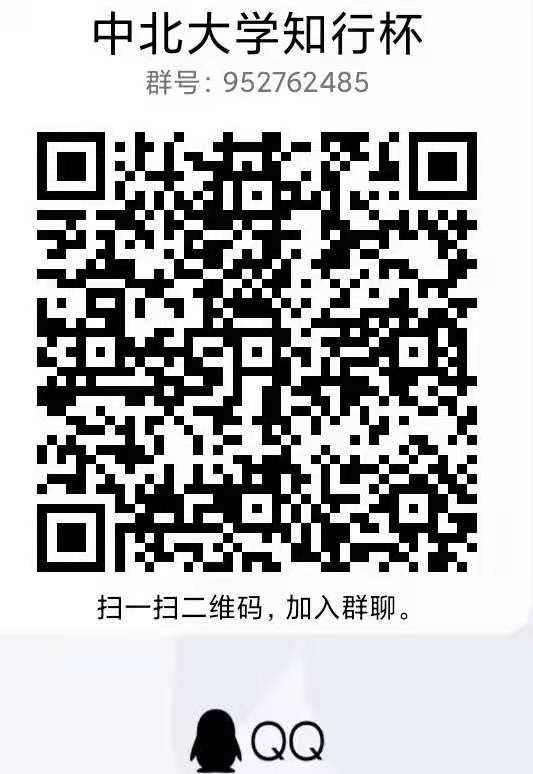                                学院：                                时间：学院学生姓名性别团体赛单项赛男单项赛女